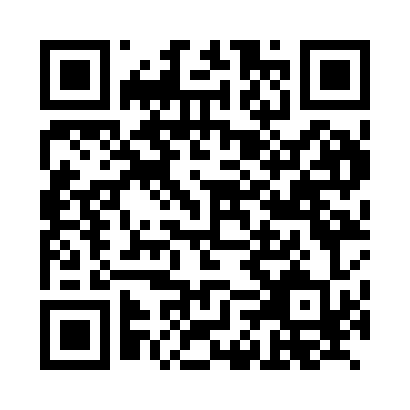 Prayer times for Badow, GermanyWed 1 May 2024 - Fri 31 May 2024High Latitude Method: Angle Based RulePrayer Calculation Method: Muslim World LeagueAsar Calculation Method: ShafiPrayer times provided by https://www.salahtimes.comDateDayFajrSunriseDhuhrAsrMaghribIsha1Wed3:005:401:135:188:4711:182Thu2:595:381:125:188:4811:183Fri2:585:361:125:198:5011:194Sat2:575:341:125:208:5211:205Sun2:565:321:125:218:5411:206Mon2:555:301:125:218:5511:217Tue2:555:281:125:228:5711:228Wed2:545:261:125:238:5911:239Thu2:535:241:125:239:0111:2310Fri2:525:221:125:249:0211:2411Sat2:525:211:125:259:0411:2512Sun2:515:191:125:259:0611:2513Mon2:505:171:125:269:0711:2614Tue2:505:151:125:279:0911:2715Wed2:495:141:125:279:1111:2816Thu2:485:121:125:289:1211:2817Fri2:485:111:125:299:1411:2918Sat2:475:091:125:299:1611:3019Sun2:465:081:125:309:1711:3020Mon2:465:061:125:319:1911:3121Tue2:455:051:125:319:2011:3222Wed2:455:031:125:329:2211:3323Thu2:445:021:125:329:2311:3324Fri2:445:011:125:339:2511:3425Sat2:445:001:135:349:2611:3526Sun2:434:581:135:349:2811:3527Mon2:434:571:135:359:2911:3628Tue2:424:561:135:359:3011:3729Wed2:424:551:135:369:3211:3730Thu2:424:541:135:369:3311:3831Fri2:414:531:135:379:3411:38